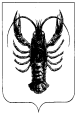 ДУМА ВЕСЬЕГОНСКОГО МУНИЦИПАЛЬНОГО ОКРУГАТВЕРСКОЙ ОБЛАСТИРЕШЕНИЕг.Весьегонск	03.06.2020                                                                                                                                                                 № 110            Об утверждении Положения о Ревизионной комиссиВесьегонского муниципального округаВ соответствии с Федеральным законом Российской Федерации от 06.10.2003 N 131-ФЗ "Об общих принципах организации местного самоуправления в Российской Федерации", Бюджетным кодексом Российской Федерации, Федеральным законом от 07.02.2011 N 6-ФЗ "Об общих принципах организации деятельности контрольно-счетных органов субъектов Российской Федерации и муниципальных образований", Законом Тверской области от 29.09.2011 N 50-ЗО "Об отдельных вопросах организации и деятельности контрольно-счетных органов муниципальных образований Тверской области", статьей 98 Федерального закона от 05.04.2013 N 44-ФЗ "О контрактной системе в сфере закупок товаров, работ, услуг для обеспечения государственных и муниципальных нужд", руководствуясь статьей 41 Устава Весьегонского муниципального округа Тверской области, Дума Весьегонского муниципального округа                                                                                   РЕШИЛА:1. Утвердить Положение о Ревизионной комиссии Весьегонского муниципального округа Тверской области согласно приложению    к настоящему решению.2. Признать утратившим силу решение Собрания депутатов Весьегонского  района Тверской области от 07.05.2014 N 497    "О Ревизионной комиссии Весьегонского района" , от 19.06.2014 «О внесении изменений в решение Собрания депутатов Весьегонского района от 07.05.2014 № 497», от26.05.2015 «О внесении изменений в решение Собрания депутатов Весьегонского района от 07.05.2014 № 497».3. Настоящее решение вступает в силу со дня его принятия и подлежит официальному опубликованию в газете "Весьегонская жизнь" и размещению на официальном сайте муниципального образования Тверской области "Весьегонский муниципальный округ Тверской области" в информационно-телекоммуникационной сети Интернет.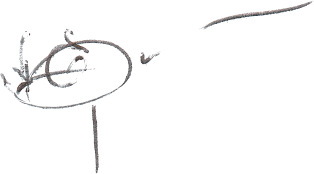 	Председатель ДумыВесьегонского муниципального округа                                                                                              А.С.Ермошин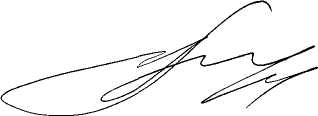 Глава Весьегонского муниципального округа                                                                                А.В.ПашуковПриложение к решению ДумыВесьегонского муниципального округа от 03.06.2020 № 110 ПОЛОЖЕНИЕо    Ревизионной комиссии Весьегонского муниципального округа Тверской областиСтатья 1. Статус Ревизионной комиссии Весьегонского муниципального округа Тверской                                                области 1. Ревизионная    комиссия Весьегонского муниципального округа Тверской                                                области  (далее    - Ревизионная    комиссия) является постоянно действующим органом внешнего муниципального финансового контроля, образуется Думой Весьегонского муниципального округа и ему подотчетна.2. Ревизионная    комиссия является контрольно-счетным органом Весьегонского муниципального округа Тверской области и входит в структуру органов местного самоуправления Весьегонского муниципального округа Тверской области.3. Ревизионная    комиссия в пределах своей компетенции обладает организационной и функциональной независимостью, осуществляет свою деятельность самостоятельно.4. Деятельность Ревизионной    комиссии не может быть приостановлена, в том числе в связи с досрочным прекращением полномочий Думы Весьегонского муниципального округа.5. Ревизионная    комиссия имеет необходимое имущество для осуществления своей деятельности, находяшееся в муниципальной собственности Весьегонского муниципального округа Тверской                                                области и предоставленное ей в установленном порядке в собственность. 6. Ревизионная    комиссия обладает правами юридического лица, имеет гербовую печать и бланки со своим наименованием и с изображением герба Весьегонского муниципального  округа Тверской области.Статья 2. Правовые основы и основные принципы деятельности Ревизионной    комиссии 1. Ревизионная    комиссия осуществляет свою деятельность на основе Конституции Российской Федерации, федеральных законов и иных нормативных правовых актов Российской Федерации, законов и нормативных правовых актов Тверской области, Устава Весьегонского муниципального округа Тверской области, настоящего Положения и иных муниципальных правовых актов.2. Содержание направлений деятельности Ревизионной    комиссии, порядок ведения дел, подготовки и проведения контрольных и экспертно-аналитических мероприятий и иные вопросы внутренней деятельности Ревизионной комиссии определяются регламентом Ревизионной комиссии. Регламент Ревизионной комиссии разрабатывается и утверждается Ревизионной комиссией самостоятельно.3. Деятельность Ревизионной    комиссии  основывается на принципах законности, объективности, эффективности, независимости и гласности.Статья 3. Состав и структура  Ревизионной    комиссии Ревизионная    комиссия образуется в составе руководителя Ревизионной    комиссии.Структура Ревизионной    комиссии утверждается решением Думы Весьегонского муниципального округа по представлению руководителя Ревизионной комиссии .Штатная численность Ревизионной    комиссии устанавливается решением Думы Весьегонского муниципального округа по предложению Думы Весьегонского муниципального округа .Статья 4 . Руководитель Ревизионной    комиссии1. Руководитель Ревизионной    комиссии назначается на должность решением Думы Весьегонского муниципального округа. Предложения о кандидатурах на должность руководителя Ревизионной комиссии вносятся в Думу Весьегонского муниципального округа:- Председателем Думы Весьегонского муниципального округа, Главой Весьегонского муниципального округа;- депутатами Думы Весьегонского муниципального округа - не менее одной трети от установленного числа депутатов Думы Весьегонского муниципального округа .Порядок рассмотрения кандидатур на должность руководителя Ревизионной комиссии устанавливается регламентом Думы Весьегонского муниципального округа.2. Руководитель Ревизионной    комиссии замещает должность муниципальной службы  в соответствии с реестром должностей муниципальной службы в Тверской области - приложением 1 к Закону Тверской области от 9 ноября 2007 года N 121-ЗО "О регулировании отдельных вопросов муниципальной службы в Тверской области". С руководителем (главным специалистом) Ревизионной комиссии заключается трудовой договор в    соответствии с трудовым законодательством с особенностями, предусмотренными законодательством о муниципальной службе. 3. Права, обязанности и ответственность руководителя Ревизионной    комиссии определяются Федеральным законом от 7 февраля 2011 года N 6-ФЗ "Об общих принципах организации и деятельности контрольно-счетных органов субъектов Российской Федерации и муниципальных образований", законодательством о муниципальной службе, трудовым законодательством и иными нормативными правовыми актами, содержащими нормы трудового права, должностными инструкциями.Статья 5. Полномочия руководителя Ревизионной    комиссии по организации деятельности Ревизионной    комиссии 1.Руководитель  Ревизионной комиссии:- осуществляет общее руководство деятельностью Ревизионной    комиссии и организует ее работу в соответствии с бюджетным, федеральным законодательством, законами Тверской области и муниципальными правовыми актами Весьегонского муниципального округа;-  утверждает планы деятельности  Ревизионной    комиссии и изменения к ним;-  утверждает годовой отчет о деятельности Ревизионной    комиссии;-  утверждает стандарты внешнего муниципального финансового контроля;- утверждает результаты контрольных и экспертно-аналитических мероприятий Ревизионной    комиссии, подписывает представления и предписания Ревизионной    комиссии;-  представляет Думе Весьегонского муниципального округа  и Главе Весьегонского муниципального округа ежегодный отчет о деятельности Ревизионной    комиссии, результатах проведенных контрольных и экспертно-аналитических мероприятий;-  представляет интересы Ревизионной    комиссии во всех судебных инстанциях;- выполняет иные должностные обязанности в соответствии с должностной инструкцией и регламентом Ревизионной    комиссии.Статья 6. Требования к кандидату на должность руководителя Ревизионной    комиссии1. На должность руководителя Ревизионной    комиссии назначается гражданин Российской Федерации, имеющий высшее образование и опыт работы в области государственного, муниципального управления, государственного, муниципального контроля (аудита), экономики, финансов, юриспруденции.3. К должности руководителя Ревизионной комиссии применяются ограничения и запреты , установленные статьями 13,14 Федеральным законом от 02.03.2007 № 25-ФЗ «О муниципальной службе    в Российской Федерации» , статьями 7,8 Федеральным законом от 07.02.2011 №6-ФЗ «Об общих принципах организации и деятельности контрольно-счетных органов субъектов Российской Федерации и муниципальных образовании»Статья 7. Гарантии статуса должностного лица Ревизионной комиссии 1. Руководитель Ревизионной комиссии является должностным лицом  Ревизионной комиссии.2. Воздействие в какой-либо форме на должностное лицо Ревизионной комиссии в целях воспрепятствования осуществлению им должностных полномочий или оказания влияния на принимаемое им решение, а также насильственные действия, оскорбления, а равно клевета в отношении должностного лица Ревизионной комиссии либо распространение заведомо ложной информации о его деятельности влекут за собой ответственность, установленную законодательством Российской Федерации и (или) законодательством Тверской области.3. Должностное лицо Ревизионной комиссии подлежит государственной защите в соответствии с законодательством Российской Федерации о государственной защите судей, должностных лиц правоохранительных и контролирующих органов и иными нормативными правовыми актами Российской Федерации.4. Должностное лицо Ревизионной комиссии  обладает гарантиями профессиональной независимости.Статья 8. Основные полномочия Ревизионной    комиссии 1. Ревизионная    комиссия осуществляет следующие основные полномочия:- контроля за исполнением    бюджета Весьегонского муниципального округа Тверской области; - подготовка информации о ходе исполнения и контроля за исполнением    бюджета Весьегонского муниципального округа Тверской области, о результатах проведенных контрольных и экспертно-аналитических мероприятий и представление такой информации в Думу Весьегонского муниципального округа и Главе Весьегонского муниципального округа Тверской области;-  экспертиза проектов бюджета  Весьегонского муниципального округа Тверской области- экспертиза проектов изменений в решение о бюджете Весьегонского муниципального округа Тверской области-  внешняя проверка отчета об исполнении бюджета Весьегонского муниципального округа Тверской области;-  организация и осуществление контроля за законностью, результативностью (эффективностью и экономностью) использования средств бюджета Весьегонского муниципального округа Тверской области, а также средств, получаемых бюджетом  Весьегонского муниципального округа Тверской области из иных источников, предусмотренных законодательством Российской Федерации;- анализ бюджетного процесса в Весьегонском муниципальном округе Тверской области и подготовка предложений, направленных на его совершенствование -  контроль за соблюдением установленного порядка управления и распоряжения имуществом, находящимся в муниципальной собственности Весьегонского муниципального округа Тверской области, в том числе охраняемыми результатами интеллектуальной деятельности и средствами индивидуализации, принадлежащими Весьегонскому муниципальному округу Тверской области;-  оценка эффективности предоставления налоговых и иных льгот и преимуществ, бюджетных кредитов за счет средств бюджета Весьегонского муниципального округа Тверской области, а также оценка законности предоставления муниципальных гарантий и поручительств или обеспечения исполнения обязательств другими способами по сделкам, совершаемым юридическими лицами и индивидуальными предпринимателями за счет средств бюджета  Весьегонского муниципального округа Тверской области и имущества, находящегося в муниципальной собственности Весьегонского муниципального округа Тверской области;- финансово-экономическая экспертиза проектов муниципальных правовых актов (включая обоснованность финансово-экономических обоснований) в части, касающейся расходных обязательств Весьегонского муниципального округа Тверской области, а также муниципальных программ;-  участие в пределах полномочий в мероприятиях, направленных на противодействие коррупции;-  аудит и контроль в сфере закупок для обеспечения муниципальных нужд в соответствии со статьями 98 и 99 Федерального закона от 5 апреля 2013 года N 44-ФЗ "О контрактной системе в сфере закупок товаров, работ, услуг для обеспечения государственных и муниципальных нужд";- иные полномочия в сфере внешнего муниципального финансового контроля, установленные федеральными законами, законами Тверской области, Уставом Весьегонского муниципального округа Тверской области и нормативными правовыми актами Думы Весьегонского муниципального округа, в том числе:- принятие участия в пределах полномочий в разработке проектов муниципальных правовых актов Весьегонского муниципального округа Тверской области, направленных на совершенствование бюджетного процесса в Весьегонском муниципальном округе Тверской области, порядка управления и распоряжения муниципальным имуществом Весьегонского муниципального округа Тверской области;-организация и осуществление контроля за законностью, результативностью (эффективностью и экономичностью) использования муниципального имущества Весьегонского муниципального округа Тверской области в рамках реализации программ и планов развития Весьегонского муниципального округа Тверской области;-подготовка и внесение в органы местного самоуправления Весьегонского муниципального округа предложений направленных на устранение недостатков, выявленных в ходе проведения контрольных и экспертно-аналитических мероприятий;-осуществление контроля за поступлением в бюджет Весьегонского муниципального округа Тверской области средств, полученных от управление и распоряжения муниципальной собственностью Весьегонского муниципального округа Тверской области (в том числе от продажи, приватизации, отчуждения в других формах, передачи в постоянное и временное пользование, достоверное управление, аренды). 2. Внешний муниципальный финансовый контроль осуществляется Ревизионной комиссией:- в отношении органов местного самоуправления и муниципальных органов, муниципальных учреждений и муниципальных унитарных предприятий Весьегонского муниципального округа Тверской области, а также иных организаций, если они используют имущество, находящееся в муниципальной собственности Весьегонского муниципального округа Тверской области;-  в отношении иных организаций путем осуществления проверки соблюдения условий получения ими субсидий, кредитов, гарантий за счет средств бюджета Весьегонского муниципального округа Тверской области в порядке контроля за деятельностью главных распорядителей (распорядителей) и получателей средств бюджета Весьегонского муниципального округа Тверской области, предоставивших указанные средства, в случаях, если возможность проверок указанных организаций установлена в договорах о предоставлении субсидий, кредитов, гарантий за счет средств бюджета Весьегонского муниципального округа Тверской области .Статья 9. Формы осуществления Ревизионной    комиссией внешнего муниципального финансового контроля1. Внешний муниципальный финансовый контроль осуществляется Ревизионной    комиссией в форме контрольных или экспертно-аналитических мероприятий.2. При проведении контрольного мероприятия Ревизионной    комиссией составляется  соответствующий акт (акты), который доводится до сведения руководителей проверяемых органов и организаций. На основании акта (актов) Ревизионной комиссией составляется отчет.3. При проведении экспертно-аналитического мероприятия Ревизионной    комиссией составляется отчет или заключение.Статья 10. Стандарты внешнего муниципального финансового контроля1. Ревизионная    комиссия при осуществлении внешнего муниципального финансового контроля руководствуется Конституцией Российской Федерации, законодательством Российской Федерации, законодательством Тверской области, муниципальными нормативными правовыми актами, а также стандартами внешнего муниципального финансового контроля.2. Стандарты внешнего муниципального финансового контроля для проведения контрольных и экспертно-аналитических мероприятий утверждаются Ревизионной    комиссией:- в отношении органов местного самоуправления и муниципальных органов, и муниципальных учреждений и унитарных предприятий Весьегонского муниципального округа Тверской области    - в соответствии с общими требованиями, утвержденными Счетной палатой Российской Федерации и (или) контрольно-счетным органом Тверской области;- в отношении иных организаций - в соответствии с общими требованиями, установленными федеральным законом.3. При подготовке стандартов внешнего муниципального финансового контроля учитываются международные стандарты в области государственного контроля, аудита и финансовой отчетности.4. Стандарты внешнего муниципального финансового контроля Ревизионной    комиссии не могут противоречить законодательству Российской Федерации и (или) законодательству Тверской области.Статья 11. Планирование деятельности Ревизионной комиссии 1. Ревизионная    комиссия осуществляет свою деятельность на основе планов, которые разрабатываются и утверждаются ею самостоятельно. 2.План деятельности Ревизионной    комиссии разрабатывается и утверждается в порядке, установленном Ревизионной комиссией с учетом требований настоящего раздела.3. Планирование деятельности Ревизионной    комиссией осуществляется с учетом результатов контрольных и экспертно-аналитических мероприятий, а также на основании поручений Думы Весьегонского муниципального округа, предложений и запросов Главы Весьегонского муниципального округа Тверской области.4. Обязательному включению в план деятельности Ревизионной    комиссии подлежат поручения Думы Весьегонского муниципального округа, предложения и запросы Главы  Весьегонского муниципального округа Тверской области.5. План деятельности Ревизионной комиссии и изменения в него направляются в Думу Весьегонского муниципального округа , Главе  Весьегонского муниципального округа в течении 10 дней со дня их утверждения.            6.План деятельности Ревизионной комиссии подлежит размещению на официальном сайте в информационно – телекоммуникационной сети Интернет.Статья 12. Обязательность исполнения требований должностного лица  Ревизионной комиссии 1. Требования и запросы должностного лица Ревизионной комиссии, связанные с осуществлением им своих должностных полномочий, установленных законодательством Российской Федерации, законодательством Тверской области, муниципальными нормативными правовыми актами Весьегонского муниципального округа, являются обязательными для исполнения органами местного самоуправления    и муниципальными органами, организациями, в отношении которых осуществляется внешний муниципальный финансовый контроль (далее также - проверяемые органы и организации).2. Неисполнение законных требований и запросов должностного лица Ревизионной комиссии, а также воспрепятствование осуществлению им возложенных на него должностных полномочий влекут за собой ответственность, установленную законодательством Российской Федерации и законодательством Тверской области.Статья 13. Права, обязанности и ответственность должностного лица Ревизионной комиссии 1. Должностное лицо  Ревизионной комиссии при осуществлении возложенных на него должностных полномочий имеет право:-  беспрепятственно входить на территорию и в помещения, занимаемые проверяемыми органами и организациями, иметь доступ к их документам и материалам, а также осматривать занимаемые ими территории и помещения;- в случае обнаружения подделок, подлогов, хищений, злоупотреблений и при необходимости пресечения данных противоправных действий опечатывать кассы, кассовые и служебные помещения, склады и архивы проверяемых органов и организаций, изымать документы и материалы с учетом ограничений, установленных законодательством Российской Федерации. Опечатывание касс, кассовых и служебных помещений, складов и архивов, изъятие документов и материалов производятся с участием уполномоченных должностных лиц проверяемых органов и организаций и составлением соответствующих актов;-  в пределах своей компетенции направлять запросы должностным лицам территориальных органов федеральных органов исполнительной власти и их структурных подразделений, органов государственной власти и государственных органов субъектов Российской Федерации, органов территориальных государственных внебюджетных фондов, органов местного самоуправления и муниципальных органов, организаций;-  в пределах своей компетенции требовать от руководителей и других должностных лиц проверяемых органов и организаций представления письменных объяснений по фактам нарушений, выявленных при проведении контрольных мероприятий, а также необходимых копий документов, заверенных в установленном порядке;-  составлять акты по фактам непредставления или несвоевременного представления должностными лицами проверяемых органов и организаций документов и материалов, запрошенных при проведении контрольных мероприятий;-  в пределах своей компетенции знакомиться со всеми необходимыми документами, касающимися финансово-хозяйственной деятельности проверяемых органов и организаций, в том числе в установленном порядке с документами, содержащими государственную, служебную, коммерческую и иную охраняемую законом тайну;-  знакомиться с информацией, касающейся финансово-хозяйственной деятельности проверяемых органов и организаций и хранящейся в электронной форме в базах данных проверяемых органов и организаций, в том числе в установленном порядке с информацией, содержащей государственную, служебную, коммерческую и иную охраняемую законом тайну;-  знакомиться с технической документацией к электронным базам данных;- составлять протоколы об административных правонарушениях, если такое право предусмотрено законодательством Российской Федерации.            2. Должностное лицо Ревизионной комиссии не вправе вмешиваться в оперативно-хозяйственную деятельность проверяемых органов и организаций, а также разглашать информацию, полученную при проведении контрольных мероприятий, предавать гласности свои выводы до завершения контрольных мероприятий и составления соответствующих актов и отчетов.3. Должностное лицо Ревизионной комиссии обязано сохранять государственную, служебную, коммерческую и иную охраняемую законом тайну, ставшую ему известной при проведении в проверяемых органах и организациях контрольных и экспертно-аналитических мероприятий, проводить контрольные и экспертно-аналитические мероприятия объективно и достоверно отражать их результаты в соответствующих актах, отчетах и заключениях Ревизионной комиссии.4. Должностные лица Комиссии обязаны соблюдать ограничения, запреты, исполнять обязанности, которые установлены Федеральным законом от 25 декабря 2008 года N 273-ФЗ "О противодействии коррупции", Федеральным законом от 3 декабря 2012 года N 230-ФЗ "О контроле за соответствием расходов лиц, замещающих государственные должности, и иных лиц их доходам", Федеральным законом от 7 мая 2013 года N 79-ФЗ "О запрете отдельным категориям лиц открывать и иметь счета (вклады), хранить наличные денежные средства и ценности в иностранных банках, расположенных за пределами территории Российской Федерации, владеть и (или) пользоваться иностранными финансовыми инструментами".5. Должностное лицо Ревизионной комиссии несет ответственность в соответствии с законодательством Российской Федерации за достоверность и объективность результатов проводимых им контрольных и экспертно-аналитических мероприятий, а также за разглашение государственной и иной охраняемой законом тайны.6. Должностное лицо Ревизионной комиссии вправе участвовать в заседаниях Думы Весьегонского муниципального округа, заседаниях иных органов местного самоуправления Весьегонского муниципального округа.Статья 14. Представление информации по запросам Ревизионной комиссии 1. Органы местного самоуправления и муниципальные органы, организации, в отношении которых Ревизионная    комиссия вправе осуществлять внешний муниципальный финансовый контроль, их должностные лица в установленные законом Тверской области сроки обязаны представлять    Ревизионной комиссии по ее запросам информацию, документы и материалы, необходимые для проведения контрольных и экспертно-аналитических мероприятий.2. Порядок направления Ревизионной комиссией запросов, указанных в части 1 настоящей статьи, определяется муниципальными нормативными правовыми актами и регламентом  Ревизионной комиссии.3. Ревизионная    комиссия не вправе запрашивать информацию, документы и материалы, если такая информация, документы и материалы ранее уже были ей представлены.4. При осуществлении Ревизионной комиссией контрольных мероприятий проверяемые органы и организации должны обеспечить должностному лицу Ревизионной комиссии возможность ознакомления с управленческой и иной отчетностью и документацией, документами, связанными с формированием и исполнением бюджета Весьегонского муниципального органа Тверской области, использованием муниципальной собственности Весьегонского муниципального органа Тверской области, информационными системами, используемыми проверяемыми организациями, и технической документацией к ним, а также иными документами, необходимыми для выполнения Ревизионной комиссией возложенных на нее полномочий.5. Непредставление или несвоевременное представление органами и организациями, указанными в части 1 настоящей статьи, в Ревизионной комиссии по ее запросу информации, документов и материалов, необходимых для проведения контрольных и экспертно-аналитических мероприятий, а равно представление информации, документов и материалов не в полном объеме или представление недостоверных информации, документов и материалов влечет за собой ответственность, установленную законодательством Российской Федерации и (или) законодательством Тверской области.Статья 15. Представления и предписания Ревизионной комиссии1. Ревизионная    комиссия по результатам проведения контрольных мероприятий вправе вносить в органы местного самоуправления и муниципальные органы, проверяемые органы и организации и их должностным лицам представления для их рассмотрения и принятия мер по устранению выявленных нарушений и недостатков, предотвращению нанесения материального ущерба муниципальному образованию или возмещению причиненного вреда, по привлечению к ответственности должностных лиц, виновных в допущенных нарушениях, а также мер по пресечению, устранению и предупреждению нарушений. Представление Ревизионной комиссии подписывается руководителем Ревизионной комиссии.2. Органы местного самоуправления и муниципальные органы, а также организации в течение одного месяца со дня получения представления обязаны уведомить в письменной форме Ревизионную комиссию о принятых по результатам рассмотрения представления решениях и мерах.3. В случае выявления нарушений, требующих безотлагательных мер по их пресечению и предупреждению, а также в случае воспрепятствования проведению должностными лицами Ревизионной комиссии контрольных мероприятий Ревизионная    комиссия направляет в органы местного самоуправления и муниципальные органы, проверяемые органы и организации и их должностным лицам предписание.4. Предписание Ревизионной комиссии должно содержать указание на конкретные допущенные нарушения и конкретные основания вынесения предписания. Предписание Ревизионной комиссии подписывается руководителем Ревизионной комиссии.5. Предписание Ревизионной комиссии     должно быть исполнено в установленные в нем сроки. Неисполнение или ненадлежащее исполнение предписания Ревизионной комиссии влечет за собой ответственность, установленную законодательством Российской Федерации и (или) законодательством Тверской области.6. В случае, если при проведении контрольных мероприятий выявлен факт незаконного использования средств    бюджета Весьегонского муниципального округа Тверской области, в котором усматриваются признаки преступления или коррупционного правонарушения, Ревизионная    комиссия в установленном порядке незамедлительно передает материалы контрольных мероприятий в правоохранительные органы. Правоохранительные органы обязаны предоставлять Комиссии информацию о ходе рассмотрения и принятых решениях по переданным Комиссией материалам.Статья 16. Гарантии прав проверяемых органов и организаций1. Акты, составленные Ревизионной комиссией при проведении контрольных мероприятий, доводятся до сведения руководителей проверяемых органов и организаций. Пояснения и замечания руководителей проверяемых органов и организаций, представленные в срок, установленный законом Тверской области, прилагаются к актам и в дальнейшем являются их неотъемлемой частью.2. Проверяемые органы и организации и их должностные лица вправе обратиться с жалобой на действия (бездействие) Ревизионной комиссии в Думу Весьегонского муниципального округа.Статья 17. Взаимодействие Ревизионной комиссии1. Ревизионная    комиссия при осуществлении своей деятельности вправе взаимодействовать с Контрольно-счетной палатой Тверской области, с контрольно-счетными органами других субъектов Российской Федерации и муниципальных образований, а также со Счетной палатой Российской Федерации, с территориальными управлениями Центрального банка Российской Федерации, налоговыми органами, органами прокуратуры, иными правоохранительными, надзорными и контрольными органами Российской Федерации, субъектов Российской Федерации и муниципальных образований. Ревизионная    комиссия вправе заключать с ними соглашения о сотрудничестве и взаимодействии.2. Ревизионная    комиссия вправе вступать в объединения (ассоциации) контрольно-счетных органов Российской Федерации, объединения (ассоциации) контрольно-счетных органов Тверской области.3. В целях координации своей деятельности Ревизионная    комиссия может создавать с государственными и муниципальными  органами как временные, так и постоянно действующие совместные координационные, консультационные, совещательные и другие рабочие органы.4. Ревизионная    комиссия по письменному обращению контрольно-счетных органов субъектов Российской Федерации и муниципальных образований может принимать участие в проводимых ими контрольных и экспертно-аналитических мероприятиях.Статья 18. Обеспечение доступа к информации о деятельности Ревизионной    комиссии1. Ревизионная    комиссия в целях обеспечения доступа к информации о своей деятельности размещает на официальном сайте Весьегонского муниципального округа Тверской области  в информационно-телекоммуникационной сети Интернет и опубликовывает в средстве массовой информацию, определенном Уставом Весьегонского муниципального округа для официального опубликования муниципальных правовых актов , информацию о проведенных контрольных и экспертно-аналитических мероприятиях, о выявленных при их проведении нарушениях, о внесенных представлениях и предписаниях, а также о принятых по ним решениях и мерах.2. Ревизионная    комиссия ежегодно подготавливает отчет о своей деятельности, который направляется на рассмотрение в Думу Весьегонского муниципального округа не позднее 1 мая года, следующего за отчетным. Указанный отчет опубликовывается в средстве массовой информации, определенном Уставом Весьегонского муниципального округа для официального опубликования муниципальных правовых актов,  или размещается на официальном сайте в сети Интернет только после его рассмотрения Думой Весьегонского муниципального округа.3. Опубликование в средстве массовой информации определенном Уставом Весьегонского муниципального округа для официального опубликования муниципальных правовых актов,    или размещение в сети Интернет информации о деятельности Ревизионной комиссии осуществляется в соответствии с законодательством  Российской Федерации, законами Тверской области     нормативными правовыми актами Думы Весьегонского муниципального округа, настоящим положением     и регламентом Ревизионной комиссии.Статья 19. Финансовое обеспечение деятельности Ревизионной    комиссии 1. Финансовое обеспечение деятельности Ревизионной    комиссии осуществляется за счет средств бюджета Весьегонского муниципального округа Тверской области и на основании бюджетной сметы.                                           Финансовое обеспечение деятельности Ревизионной    комиссии предусматривается в объеме, позволяющем обеспечить возможность осуществления возложенных на нее полномочий.2.Бюджетные ассигнования на обеспечение деятельности Ревизионной    комиссии предусматриваются в бюджете отдельной строкой в соответствии с классификацией расходов бюджетов Российской Федерации.3. Контроль за использованием Ревизионной    комиссии бюджетных средств, муниципального имущества осуществляется на основании решений Думы Весьегонского муниципального округа.  Статья 20. Реорганизация и ликвидация Ревизионной комиссии          1.Реорганизация и ликвидация Ревизионной комиссии осуществляется по решению Думы Весьегонского муниципального округа.          2.В случае реорганизации Ревизионной комиссии ее права и обязанности переходят к правопреемнику Ревизионной комиссии в установленном законодательством порядке.          3.В случае ликвидации Ревизионной комиссии назначается ликвидационная комиссия , определяются задачи и полномочия данной комиссии, сроки завершения ликвидационной работы.          4.Документация Ревизионной комиссии в случае ее ликвидации передается в установленном порядке в муниципальный архив.